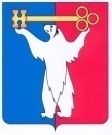 АДМИНИСТРАЦИЯ ГОРОДА НОРИЛЬСКАКРАСНОЯРСКОГО КРАЯПОСТАНОВЛЕНИЕ04.10.2018	г.Норильск	         № 380О внесении изменений в постановлениеАдминистрации города Норильска от 07.12.2015 № 608В целях исполнения пункта 1.4 целевой модели «Постановка на кадастровый учет земельных участков и объектов недвижимого имущества», утвержденной распоряжением Правительства Российской Федерации от 31.01.2017 № 147-р «О целевых моделях упрощения процедур ведения бизнеса и повышения инвестиционной привлекательности субъектов Российской Федерации», ПОСТАНОВЛЯЮ:1.	Внести в Административный регламент предоставления муниципальной услуги по подготовке и (или) утверждению схемы расположения земельного участка на кадастровом плане территории, утвержденный постановлением Администрации города Норильска от 07.12.2015 № 608 (далее – Административный регламент), следующие изменения:В абзаце четвертом пункта 2.5 Административного регламента слова «18 дней» заменить словами «17 дней».Подпункт «ж» пункта 2.7 Административного регламента изложить в следующей редакции:	«ж) схемы расположения земельного участка (в случае обеспечения подготовки этой схемы Заявителем в случаях образования земельного участка: для его предоставления без проведения торгов; для проведения аукциона по продаже земельного участка или аукциона на право заключения договора аренды земельного участка, за исключением случаев образования земельного участка из земель или земельных участков, расположенных в границах населенных пунктов; для его последующего изъятия для государственных или муниципальных нужд в пользу Заявителя; путем раздела, если земельный участок, находится в государственной или муниципальной собственности и предоставлен Заявителю на праве постоянного (бессрочного) пользования, аренды или безвозмездного пользования, на основании договора о развитии застроенной территории; путем перераспределения земельных участков, находящихся в собственности Заявителя и предназначенных для ведения личного подсобного хозяйства, огородничества, садоводства, индивидуального жилищного строительства, и земель и (или) земельных участков, находящихся в государственной или муниципальной собственности)». Подпункт «а» пункта 2.7.2 Административного регламента дополнить пятым и шестым абзацем в следующей редакции:«4) образование земельных участков в связи с установлением границ вахтовых и иных временных поселков, созданных до 1 января 2007 года, созданных на землях обороны и безопасности для размещения впоследствии упраздненных воинских частей (подразделений), соединений, военных образовательных организаций высшего образования, иных организаций Вооруженных Сил Российской Федерации, войск национальной гвардии Российской Федерации, органов государственной охраны;5) образование земельных участков, на которых расположены самовольные постройки в соответствии с пунктом 5 статьи 46, пунктом 6.2 статьи 54, пунктом 2 статьи 54.1 Земельного кодекса РФ.». Пункт 2.9 Административного регламента дополнить абзацами девятым – десятым следующего содержания:«-   обеспечение подготовки схемы Заявителем, не указанным в подпункт «ж» пункта 2.7 Административного регламента;- разработка схемы в отношении земель или земельных участков, указанных в пункте 3 статьи 11.3 Земельного кодекса РФ.».В абзаце втором пункта 3.3.3 Административного регламента слова «18 дней» заменить словами «17 дней».В пункте 3.3.5 Административного регламента слова «18 дней» заменить словами «17 дней».2.	Опубликовать настоящее постановление в газете «Заполярная правда» и разместить его на официальном сайте муниципального образования город Норильск.3.	Настоящее постановление вступает в силу после официального опубликования в газете «Заполярная правда» и распространяет свое действие на правоотношения с даты его вступления в силу, за исключением:- абзаца второго пункта 1.3 настоящего постановления, распространяющего свое действие на правоотношения, возникшие с 11.08.2017;- абзаца третьего пункта 1.3 настоящего постановления, распространяющего свое действие на правоотношения, возникшие с 04.08.2018.И.о. Главы города Норильска			                                                  А.В. Малков